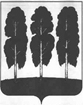 ДУМА БЕРЕЗОВСКОГО РАЙОНАХАНТЫ-МАНСИЙСКОГО АВТОНОМНОГО ОКРУГА – ЮГРЫ РЕШЕНИЕот 27 июня 2022 года		                                                                    № 120пгт. БерезовоО внесении изменений в решение Думы Березовского района от 23 декабря 2021 года № 33 «О бюджете Березовского района на 2022 год и плановый период 2023 и 2024 годов»Рассмотрев материалы, представленные администрацией Березовского района по уточнению бюджета на 2022 год и плановый период 2023 и 2024 годов, руководствуясь статьей 18 устава Березовского района, утвержденного решением Думы Березовского района от 15 апреля 2005 года № 338,Дума района РЕШИЛА:1. Внести в решение Думы Березовского района от 23 декабря 2021 года № 33 «О бюджете Березовского района на 2022 год и плановый период 2023 и 2024 годов» следующие изменения:1.1. в абзаце первом пункта 2 статьи 6 слова «до одного года» заменить словами «до двух лет».1.2. приложение 28 «Источники внутреннего финансирования дефицита бюджета Березовского района на 2022 год» к решению изложить в следующей редакции согласно приложению  к настоящему решению.2. Опубликовать решение в газете «Жизнь Югры» и разместить на официальном сайте органов местного самоуправления Березовского района.3. Настоящее решение вступает в силу после его официального опубликования.  Председатель Думы Березовского района                                                                              З.Р. КаневаГлава Березовского района                                                                  П.В. Артеев